                       ใบสมัครแพทย์ประจำบ้าน (แผน ก.) ประจำปีการฝึกอบรม 2566 (รอบ 2)
                                ราชวิทยาลัยโสต ศอ นาสิกแพทย์แห่งประเทศไทย
                                              สาขา โสต ศอ นาสิกวิทยา
ก. ข้อมูลส่วนบุคคล
ข้าพเจ้า ชื่อ ...................................นามสกุล .................................... เลขประจำตัวประชาชน ....................................
เกิดวันที่ ...................................... เชื้อชาติ.............................. สัญชาติ ................................
ใบอนุญาตประกอบวิชาชีพเวชกรรมเลขที่ .................................... ออกให้เมื่อวันที่ ..................................................
ข. ต้นสังกัดที่ส่งเข้าฝึกอบรม
        อิสระ
        กระทรวง ......................................... กรม/มหาวิทยาลัย/บริษัท .................................
จังหวัด ............................................. โรงพยาบาล .................................................
อื่น ๆ (โปรดระบุ) ..............................
ค. ที่อยู่สามารถติดต่อได้รวดเร็ว
เลขที่ .............. หมู่ที่ ............ หมู่บ้าน/อาคาร ........................... ซอย .......... ถนนน .........................
แขวง/ตำบล ............. เขต/อำเภอ ................... จังหวัด ..................... รหัสไปรษณีย์ ..........................
โทรศัพท์ ........................... โทรศัพท์มือถือ .......................... E-mail ………....................………………………
ง. คุณวุฒิบัตรการศึกษาวิชาแพทยศาสตร์และการฝึกอบรมในวิชาชีพเวชกรรม
(1)        ปริญญาแพทยศาสตรบัณฑิต จากสถาบัน ................................................................
ออกให้เมื่อวันที่ ................................................. ระดับคะแนนเฉลี่ย (GPA) ................................
(2) ผลคะแนนสอบประเมินและรับรองความรู้ความสามารถในการประกอบวิชาชีพเวชกรรม (ศรว.)




ผลการสอบขั้นตอนที่ 3 : ……………..............…… วันที่สอบ ขั้นตอนที่ 3 (OSCE) ผ่าน : ……..............……...…..
(3)       วุฒิบัตร        หนังสืออนุมัติ สาขา ..........................................
ออกให้เมื่อวันที่ ........................... โดยผ่านการฝึกอบรม/ปฏิบัติงานจากสถาบัน ................................................
จ. ประสบการณ์การปฏิบัติงานหลังได้รับใบอนุญาตเป็นผู้ประกอบวิชาชีพเวชกรรม/ภาระการชดใช้ทุน
(ขอให้ระบุข้อมูลประสบการณ์การปฏิบัติงานหลังได้รับใบอนุญาตฯ / ภาระการชดใช้ทุน จนถึงวันที่ 1 กรกฎาคม 2566)
           ยังไม่ได้รับปริญญาแพทยศาสตรบัณฑิต (ข้ามไปไม่ต้องกรอกข้อมูลข้อมูล)
(1) การฝึกอบรมแพทย์เพิ่มพูนทักษะ
           ผ่านการฝึกอบรมแพทย์เพิ่มพูนทักษะแล้ว           อยู่ระหว่างการฝึกอบรมแพทย์เพิ่มพูนทักษะ
ที่โรงพยาบาล ............................................. จังหวัด ..............................................
ตั้งแต่วันที่ ................................................... ถึงวันที่ ..............................................
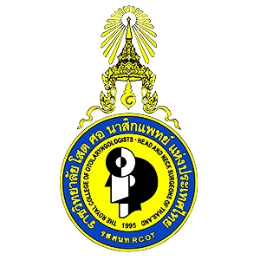  (2) การปฏิบัติงานหลังผ่านการอบรมเพิ่มพูนทักษะ
(3) ภาระการชดใช้ (นับรวมเวลาในปฏิบัติงานตามโครงการเพิ่มพูนทักษะ
        มี ปฏิบัติงานมาแล้ว (ปี)...........ปี
        ไม่มี ปฏิบัติงานชดใช้ทุนครบถ้วนแล้ว
        ไม่มี ชดใช้เงินแล้ว
(4) สถานที่ทำงานปัจจุบัน
สถานที่ทำงานปัจจุบัน ..........................................................
สถานที่ตั้ง ................................................................................................................... จังหวัด ....................................
(5) ท่านเคยได้รับการสอบสวนทางวินัย หรือจริยธรรมหรือไม่
        ไม่เคย
        เคยสาเหตุ .................................... เมื่อ พ.ศ. .........................................
ทั้งนี้ได้แนบเอกสารหลักฐานมาตามรายการและได้ดำเนินการตามขั้นตอนตามที่ระบุไว้ท้ายใบสมัครนี้แล้วอย่างครบถ้วนทุกประการ                                       
 			
                 ลงชื่อผู้ยื่นใบสมัคร
      (.......................................................)
วันที่.......... เดือน............................ พ.ศ. 2566ขั้นตอนที่วันที่สอบคะแนนที่ได้คะแนนเฉลี่ยค่าเบี่ยงเบนมาตรฐาน (SD)12จังหวัดชื่อสถานที่ปฏิบัติงานตำแหน่งสาขาวิชาตั้งแต่ถึง